Ochotnícke divadlo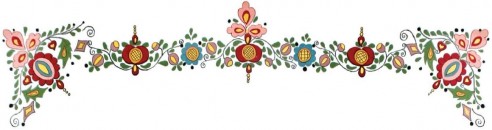 VRANÍK KONSKÁVás srdečne pozýva na divadelné predstavenieVáclava Sedláčka	Keď mesiačik svietil februára 2024 (nedeľa)v sále Kultúrneho domu vo Svederníku o 16.oo hod.Vstupné :  DOBROVOĽNÉ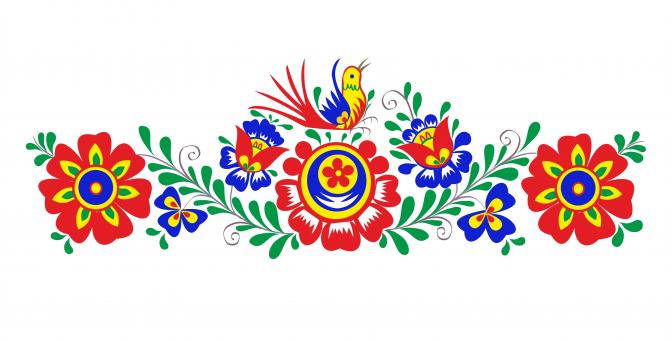 